	     05.02.2020          72-259-01-03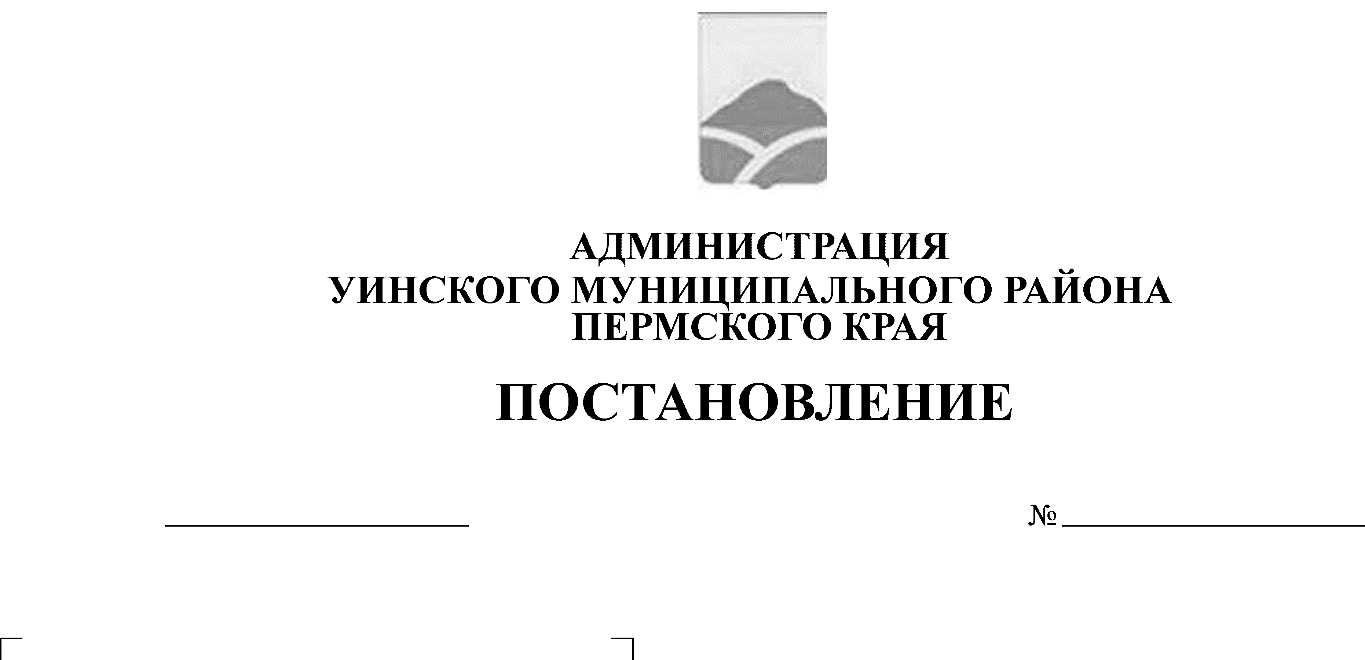 В соответствии с Федеральным законом от 28 декабря 2009 г. № 381-ФЗ «Об основах государственного регулирования торговой деятельности в Российской Федерации», постановлением Правительства Пермского края от 28 ноября 2017 г. № 966-п «Об утверждении порядка разработки и утверждения схемы размещения нестационарных торговых объектов» и в целях приведения нормативно-правовых актов администрации района в соответствие с действующим законодательством, администрация Уинского муниципального района Пермского краяПОСТАНОВЛЯЕТ:1.Утвердить прилагаемую номенклатуру специализаций нестационарных торговых объектов на территории Уинского муниципального округа Пермского края.          2. Признать утратившим силу постановление администрации Уинского муниципального района Пермского края от 29 ноября 2019 г. № 567-259-01-03 «Об утверждении номенклатуры специализаций нестационарных торговых объектов на территории Уинского муниципального округа Пермского края»3. Настоящее постановление вступает в силу с момента опубликования в печатном средстве массовой информации газете «Родник-1» и подлежит размещению на официальном сайте Администрации Уинского муниципального района Пермского края в сети «Интернет».4. Контроль над исполнением постановления оставляю за собой.И.п. главы муниципального района	 - главы администрации Уинского муниципального района                                     	Р.Р. АйтугановНОМЕНКЛАТУРАспециализаций нестационарных торговых объектов на территории Уинского муниципального округа Пермского краяНастоящая номенклатура специализаций нестационарных торговых объектов на территории Уинского муниципального округа Пермского края (далее - номенклатура) распространяется на нестационарные торговые объекты, расположенные на земельных участках, которые находятся в муниципальной собственности и собственность на которые не разграничена, в зданиях, строениях и сооружениях, находящихся в муниципальной собственности.Установить, что специализация нестационарного торгового объекта (далее - специализация) определяется по количеству наименований предлагаемых к продаже товаров, представленных на витринах, прилавках (выставленных на продажу в визуально доступных для покупателя местах), или по количеству наименований предоставляемых услуг по прейскуранту.Реализация товаров, указанных в номенклатуре, допускается при условии соблюдения действующих санитарно-эпидемиологических требований, а также установленных законодательством норм и правил торговли.Специализация нестационарного торгового объекта "Продовольственные товары" - торговая деятельность, осуществляемая в населенных пунктах Пермского края, относящихся к отдаленным и труднодоступным местностям, при которой 60 и более процентов всех предлагаемых к продаже товаров (услуг) от их общего количества составляют продукты в натуральном или переработанном виде, находящиеся в обороте и употребляемые человеком в пищу (в том числе продукты детского питания, продукты диетического питания), бутилированная питьевая вода, безалкогольные напитки, жевательная резинка, пищевые добавки.Под населенными пунктами Пермского края, относящимися к отдаленным и труднодоступным местностям, указанными в абзаце первом настоящего пункта, понимаются территории, включенные в соответствии с Постановлением Правительства Пермского края от 9 февраля 2017 г. N 43-п "Об утверждении Перечня населенных пунктов Пермского края, относящихся к категории отдаленных и труднодоступных местностей, на территории которых организации и индивидуальные предприниматели могут осуществлять денежные расчеты и (или) расчеты с использованием платежных карт без применения контрольно-кассовой техники при условии выдачи покупателю (клиенту) по его требованию документа, подтверждающего факт осуществления расчета между организацией или индивидуальным предпринимателем и покупателем (клиентом), и Перечня населенных пунктов Пермского края, удаленных от сетей связи, где организации и индивидуальные предприниматели при осуществлении наличных денежных расчетов и (или) расчетов с использованием платежных карт могут применять контрольно-кассовую технику, не предусматривающую обязательную передачу фискальных документов в налоговые органы в электронной форме через оператора фискальных документов" в Перечень населенных пунктов Пермского края, относящихся к категории отдаленных и труднодоступных местностей, на территории которых организации и индивидуальные предприниматели могут осуществлять денежные расчеты и (или) расчеты с использованием платежных карт без применения контрольно-кассовой техники при условии выдачи покупателю (клиенту) поего требованию документа, подтверждающего факт осуществления расчета между организацией или индивидуальным предпринимателем и покупателем (клиентом).УТВЕРЖДЕНАпостановлением администрацииУинского муниципального районаПермского краяот   05.02.2020  №  72-259-01-03          Номер п/пНоменклатура специализаций нестационарных торговых объектовМинимальный ассортиментный переченьНоменклатура дополнительных групп товаров в соответствии со специализацией нестационарных торговых объектов12341Мясо и мясная продукцияМясо и мясные продукты и/или мясо птицы;фарши мясные;субпродукты;полуфабрикаты мясные охлажденные, замороженные;колбасы и колбасные изделия;мясные деликатесы;мясные консервы;иная мясная продукцияБакалейные товары;яйцо в ассортименте2Молоко и молочная продукцияМолоко и/или молочная продукция, и/или масло сливочное, и/или сыры расфасованные в ассортименте;сухие молочные продукты;продукты молокосодержащие, спреды;масложировая продукция;иная молочная продукцияБакалейные товары;мед натуральный;соки фруктовые, овощные, безалкогольные прохладительные напитки, вода питьевая в промышленной упаковке;хлеб, хлебобулочные изделия;мороженое3Хлеб, хлебобулочные и кондитерские изделияХлеб из пшеничной муки;хлеб из ржаной муки;хлеб из ржано-пшеничной муки;хлебобулочные изделия;мучные кондитерские изделия и/или сахаристые кондитерские изделия;изделия хлебобулочные диетические, обогащенные витаминами и минералами;иные хлебобулочные изделияБакалейные товары;соки фруктовые, овощные, безалкогольные прохладительные напитки, вода питьевая в промышленной упаковке;жевательная резинка4Рыба и морепродуктыРыба мороженая и/или охлажденная, и/или живая, и/или вяленая, и/или соленая, и/или в рассоле, и/или копченая, и/или в желе;ракообразные, моллюски и прочие беспозвоночные водные, мороженые, переработанные или консервированные;прочие морепродукты пищевые;полуфабрикаты рыбные охлажденные, замороженные;консервы и пресервы рыбные;икра, икорные продукты;иная рыбная продукция и изделия из рыбыБакалейные товары;яйцо в ассортименте5Овощи и фруктыОвощи в ассортименте;фрукты в ассортименте;свежая зелень в ассортименте;ягоды, грибы и бахчевые культуры;плоды семечковых, ореховых культур, сухофрукты;плодоовощные консервыСоки фруктовые, овощные, безалкогольные прохладительные напитки, вода питьевая в промышленной упаковке;продукция плодоовощная переработанная;мед6Общественное питание и продукция общественного питанияПродукция общественного питания с ограниченным ассортиментом блюд изделий несложного изготовления;мучные, кулинарные и кондитерские изделия из замороженных полуфабрикатов;мучные, кулинарные и кондитерские изделия;горячие напитки (чай, кофе и так далее);соки фруктовые, овощные, безалкогольные прохладительные напитки в розлив и/или в промышленной упаковке;алкогольные напитки, табачные изделия в соответствии с требованиями действующего законодательства;иная продукция общественного питанияСнековая продукция в промышленной упаковке;мороженое в ассортименте;жевательная резинка7ВодаПитьевая вода и тара под нееОтсутствует8ПечатьПериодические печатные издания;непериодическая печатная продукцияБезалкогольные прохладительные напитки; кондитерские изделия; отдельные бакалейные товары; плакаты, постеры, наклейки, открытки, календари;путеводители, карты, атласы автомобильных дорог;лотерейные билеты, купоны официально зарегистрированных лотерей;офисные, канцелярские и бумажно-деловые товары;школьно-письменные принадлежности;почтовые маркированные конверты и открытки;филателистическая продукция и принадлежности, коллекционные марки, монеты, марки России;сувениры: брелоки, магниты, значки, зажигалки, мелкие изделия народно-художественных промыслов, игры и детские игрушки всех видов, воздушные шары, упаковочные пакеты и бумага;сувенирная продукция по тематике международных и городских мероприятий;елочные украшения;средства профилактики ВИЧ-инфекции (презервативы), бумажные носовые платки, влажные гигиенические салфетки;средства для чистки обуви (губки, кремы, спреи);зонты, дождевики;элементы электрического питания (батарейки);выдача периодических печатных изданий или непериодической печатной продукции, купленных дистанционно (через сеть Интернет)9Цветы и другие растенияЦветы срезанные и бутоны цветочные;горшечные (комнатные) растения;искусственные цветы;рассада, семена, корневища, клубни, черенки, луковицы и клубнелуковицы для размножения;иная продукция цветоводстваСемена;средства для ухода за растениями;грунт;кашпо, горшки, вазы;упаковочный материал для оформления букетов, подарочных наборов, корзин;открытки, сувенирная продукция10Непродовольственные товарыОдежда мужская и/или женская, и/или детская, и/или спортивная;обувь мужская и/или женская, и/или детская, и/или спортивная;игрушки детские;парфюмерные и косметические товары;галантерейная продукция и/или кожгалантерейная продукция, и/или головные уборы, и/или зонты, и/или бижутерия, и/или товары для кройки и шитья;авто-, мото- и вело- запасные части;офисные, канцелярские и бумажно-беловые товары;сувенирная продукция, изделия народных (художественных) промыслов, кустарных производств, мастеров и мастерских;бытовая химия;хозяйственный инвентарь;иные непродовольственные товарыИные сопутствующие непродовольственные товары11Сотовая связьМобильные телефоны и/или аксессуары к мобильным телефонам, аудио-, фото-, видео- и портативной аппаратуре и/или карты оплаты услуг сотовых операторов и/или продукты, предлагаемые операторами сотовой связи (тарифные планы)Ноутбуки, нетбуки, планшетные компьютеры, электронные книги; внешние магнитные накопители памяти;программное обеспечение;элементы электрического питания;электронные карты памяти, диски для записи, зарядные устройства для телефонов и аккумуляторов;GPS-навигаторы, видеорегистраторы, автоаксессуары (автомобильные зарядные устройства, автомобильные держатели, FM-трансмиттеры);иная аудио-, фото-, видео- и цифровая техника, аппаратура и сопутствующие товары для обеспечения сотовой связи12Ритуальные принадлежностиВенки и/или гирлянды и букеты из искусственных и/или живых цветовТраурные ленты, покрывала, саваны;тапочки, нарукавные повязки;подушечки для наград, фото на керамике или других материалах;иные непродовольственные ритуальные принадлежности и ритуальные услуги